Dossier de candidature du prix
« Docteur Lucie Fradiss et Olga Fradiss »Année 2023Prix proposé par la Société Française de Cardiologie (SFC) et la Fondation Lucie et Olga Fradiss abritée par la Fondation de FranceUn dossier retenuMontant de la dotation : 23 000 €Dossier de candidature à envoyer par mail à : prix-bourses@sfcardio.fr Dossier de candidatureIDENTITÉ DU CANDIDAT M.		 MmePrénom : Nom : 	Date de naissance : 	Adresse postale personnelle : E-mail personnel : SITUATION PROFESSIONNELLEPoste occupé : Établissement professionnel : Adresse postale professionnelle : Tel. : E-mail professionnel : N° membre de la SFC : TITRE DU TRAVAIL Date du dépôt de la demande : Signature obligatoire :  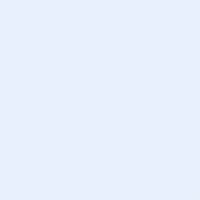 DEMANDE DE CANDIDATURE EN FRANÇAISCURRICULUM VITAE (une page maximum)LISTE DES TITRES ET TRAVAUXRÉSUMÉ DU TRAVAIL (une page maximum)EXPOSÉ DU TRAVAIL (10 pages maximum)Date limite de dépôt des candidaturesLes dossiers en retards et/ou incomplets ne seront pas pris en considération31 octobre de l’année en coursComposition du juryNovembre de l’année en coursDésignation du lauréat20 décembre de l’année en cours Remise officielle  Janvier de l’année suivante lors des JESFC